Lesson Resource Kit - Family Ties: Ontario at the Time of ConfederationGrade 8: History and GeographyIntroductionDesigned to fit into teachers’ practice, this resource kit provides links, activity suggestions, primary source handouts and worksheets to assist you and your students in applying, inquiring, and understanding Canada between 1850 and 1914. Topic	Ontario during the Era of ConfederationSourcesMeet the Browns online exhibitThe Black Canadian Experience in Ontario 1834-1914: Flight, Freedom, Foundation online exhibitDocuments from the Front: The American Civil War and Fenian Raids in the 1860s online exhibitFamily Ties: Ontario Turns 150 onsite exhibit (Sept. 2016 to May 2018)Use the Archives of Ontario’s online and onsite exhibits: As a learning resource for yourselfAs sites to direct your students for inquiry projectsAs places to find and use primary sources related to the curriculum Themes that can be addressedConfederationImmigrationPolitical changeOntario’s Indigenous peoples Canada-US relationsResidential schools in OntarioThe Underground RailroadCurriculumStrand D. Canada, 1945-1982Assignment & Activity IdeasGather information & discussStudying the past can seem daunting to a student, if only because they may feel they don’t know where to start. Beginning with a group discussion about the 1860s, to identify big themes and issues of the decade (especially in Canada) will give all students a similar basis of knowledge before they begin their study. Ask your students to brainstorm what they know about the 1860s using the “1860s – What do I know?” worksheet provided in this kit. Once students have identified what they know about Ontario at the time of Confederation, make a class list of what they don’t know about that time period, and of what your students want to know about the 1860s.Ontario’s Peoples: Different Perspectives on ConfederationHave students examine the primary sources provided on the “Family Profile” handouts.Ask students to pick a family for further in-depth research; using secondary sources, including the Archives of Ontario’s online exhibits, students should gather more information about the circumstances in which their chosen family lived.Students can also use the “Confederation-Era Ontario Timeline” handout included in this lesson kit as a secondary source.Have students complete the “Impacts of Confederation” worksheet provided in this lesson kit.Ask students to share their responses from the worksheet with the class, and discuss as a group the ways in which different people in Ontario experienced the Era of Confederation. Keeping in Touch – Then and NowAsk students to read through the letter written by Rose Goble provided in this lesson kit. Discuss the letter as a class to ensure comprehension.Using the “Writing – Then and Now” worksheet, have students translate the contents of the letter into social media posts – the worksheet provides space for 140-character tweets, but encourage students to get creative and imagine Rose’s letter as a post on any social media platform of their choosing (ie: Snapchat, Instagram, Facebook, Vine, etc.). Share your student’s work online via a class social media account, and connect with the Archives of Ontario by using the hashtag #FamilyTies150 with each post!Please contact the Archives of Ontario by emailing reference@ontario.ca if you wish to share your students’ work with staff directly.Handouts & WorksheetsExploration through the Archives	51860s – What Do I Know?	6Family Group Profile: The Browns	7Family Group Profile - The McCurdys	8Family Group Profile: The Wolvertons	9Family Group Profile: The Families of Shingwauk	10Secondary Source: Confederation-Era Ontario Timeline	11Impacts of Confederation Worksheet	13Primary Source – Rose Goble’s Letter	14Writing – Then and Now	15Marking Rubric	16Exploration through the ArchivesOver the course of a lifetime, most people accumulate a variety of records. Taken together, these records can provide a fascinating view into someone’s life and into the past. Like a detective investigating a case, a researcher using these records can get a sense of what a place looked like, what people were thinking, what life was like, and what happened and why. Some examples of records that a historian may look at are:birth, death, and marriage recordsletters or diaries photographs, sketches, and paintingscourt recordsaudio, video and film records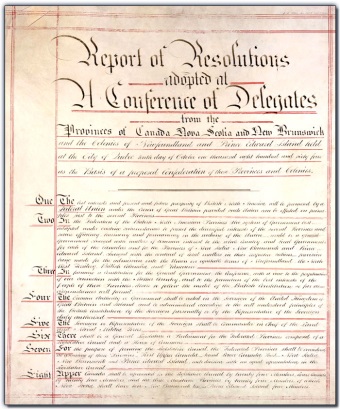 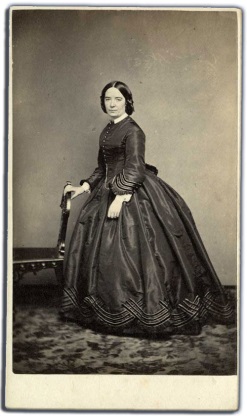 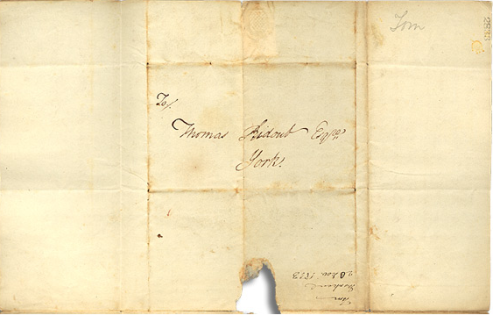 An archive is a place where these records and historical documents are preserved. The Archives of Ontario collects and preserves records with relevance to the history of Ontario. Using primary sources from the Archives of Ontario’s collections, you too can be an investigator exploring the past and understanding the present.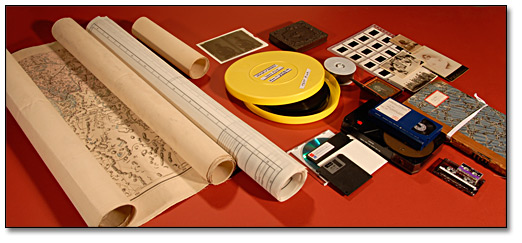 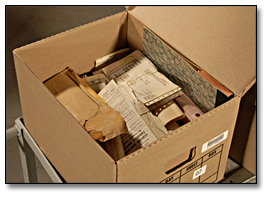 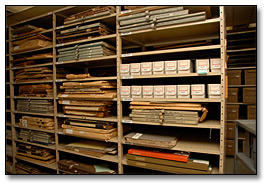 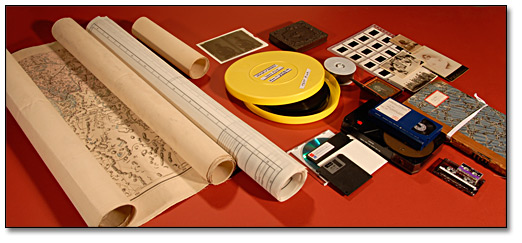 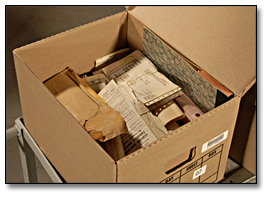 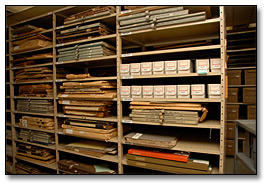 1860s – What Do I Know?Family Group Profile: The BrownsMembers of this family include:The Archives of Ontario holds letters, cards, invitations, passports, tickets, programmes, photographs, and newspaper articles from the Browns.Why do you think these are the primary sources we have available for this family?Family Group Profile - The McCurdysMembers of this family include:“My family has had a history for more than 150 years of involvement in the human-rights movement. … It dates back to at least when my great-great grandfather (Nasa McCurdy) was an agent in the Underground Railroad.”-Howard J. McCurdy, descendant of Nasa and Permelia McCurdy to the Windsor Star, 2012The Archives of Ontario holds photographs, census records, and some secondary-source notes about the McCurdys. There are also descendants of the family alive today who can provide information about their ancestors.Why do you think these are the primary sources we have available for this family?Family Group Profile: The WolvertonsMembers of this family include:The Archives of Ontario holds pictures, letters, certificates, maps, and family history notes about the Wolvertons. Why do you think these are the primary and secondary sources we have available for this family?Family Group Profile: The Families of ShingwaukMembers of this community included:The Shingwauk Residential Schools Centre archive holds photographs, diaries, church records, oral histories, and notes about the families connected to the Shingwauk Industrial Home.Why do you think that these are the primary sources we have available for this community?Secondary Source: Confederation-Era Ontario Timeline Impacts of Confederation WorksheetPrimary Source – Rose Goble’s LetterWriting – Then and NowUsing this worksheet, rewrite Rose Goble’s letter as tweets with only 140 characters! How would you say what she writes in your own words on social media?Tweet # 1:Tweet #2Marking Rubric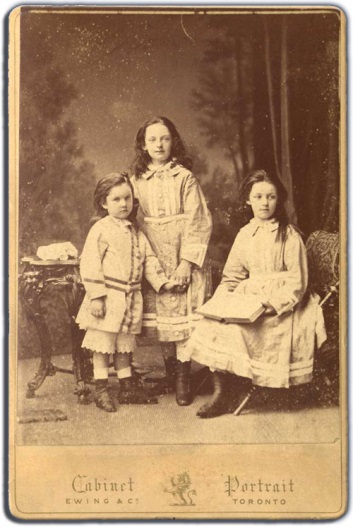 George, Margaret, and Catherine Brown, ca. 1874George Brown family fondsF 21-10-0-1Archives of Ontario, I0073596Strand A. Creating Canada, 1850–1890Strand A. Creating Canada, 1850–1890Strand A. Creating Canada, 1850–1890Overall ExpectationsHistorical Thinking ConceptsSpecific ExpectationsA1. Application: Colonial and Present-day CanadaContinuity and Change; Historical PerspectiveA1.1, A1.2, A1.3A2. Inquiry: From New France to British North AmericaHistorical Perspective; Historical SignificanceA2.1, A2.2, A2.4, A2.5, A2.6A3. Understanding Historical Context: Events and Their ConsequencesHistorical Significance; Cause and ConsequenceA3.4, A3.5TopicWhat do I know?Where did I get this information?Travel in the 1860sHow did people travel in the 1860s?Was this different than before?Fashion in the 1860sWhat do I think people wore?How did they style their hair?Was this different than before?Technology in the 1860sWhat new technology became available in the 1860s?What technology was not yet available in the 1860s?Ontario in the 1860sWho lived in Ontario in the 1860s?How did living in Ontario change during the 1860s?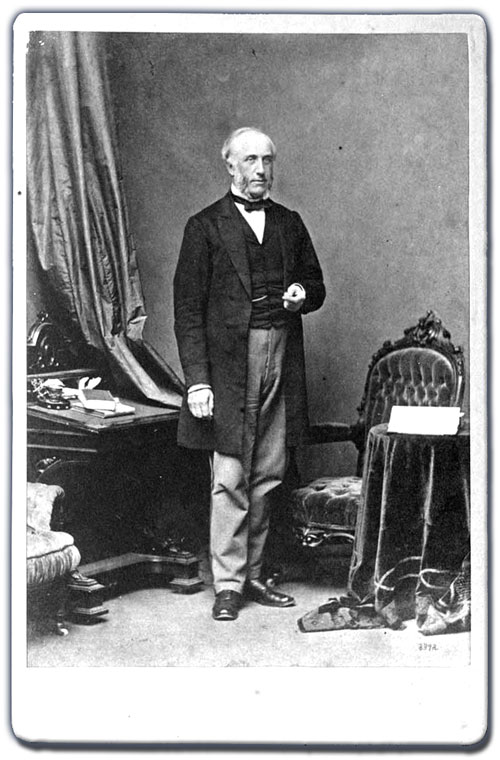 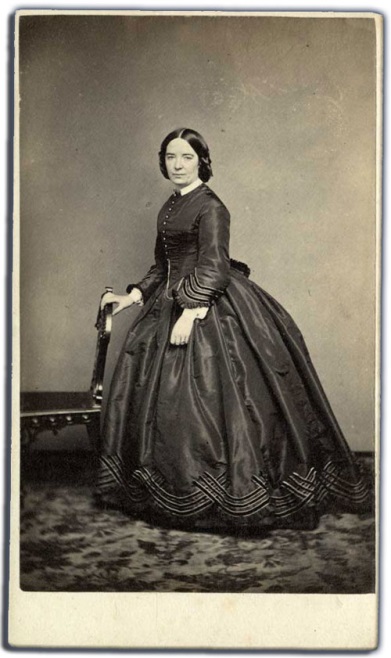 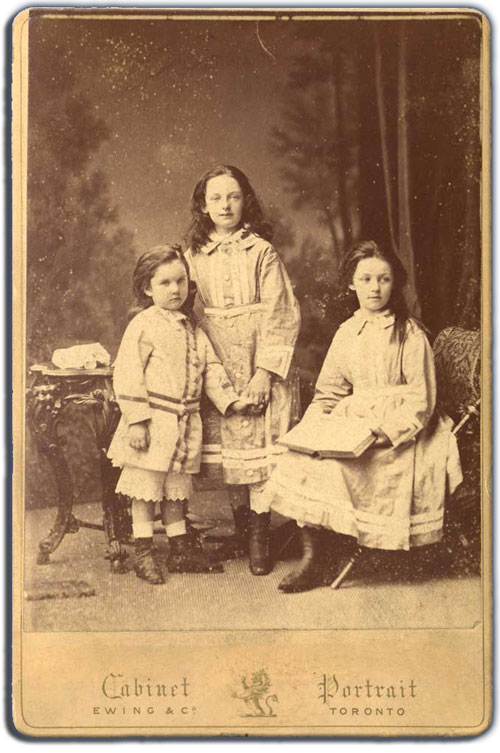 George Brown, ca. 1860sArchives of Ontario, I0073663Anne Brown, ca. 1860sArchives of Ontario, I0073602George, Margaret, and Catherine Brown, ca. 1874Archives of Ontario, I0073596Born: 1818, ScotlandOccupation: publisher and politician (Liberal)Spouse: Anne BrownBeliefs: Christian (Presbyterian)Emigrated to Canada West in 1843Began publishing The Globe newspaper in 1844Elected as a Member of Parliament in 1851Served as Premier of Canada West in 1859Owned a home in downtown Toronto and a farm in Brantford, OntarioDied after being shot by an ex-Globe employee in 1880Called a “Father of Confederation”Born: 1827, ScotlandOccupation: mother and housewifeSpouse: George BrownBeliefs: Christian (Presbyterian)Emigrated to Canada West in 1862Spoke German and FrenchProvided advice to George in letters on handling matters of Parliament Often labelled a “Mother of Confederation”Returned to Scotland following the death of GeorgeMargaret born in 1864, Catherine born in 1866, and George born in 1869 Place of birth: TorontoOccupations: Margaret – mother and housewifeCatherine – mother and housewife George – publisher and Member of ParliamentBeliefs: Christian (Presbyterian)Educated privately at homeWrote regular letters to their parents during childhoodMargaret and Catherine were two of the first women to graduate from University of Toronto in 1885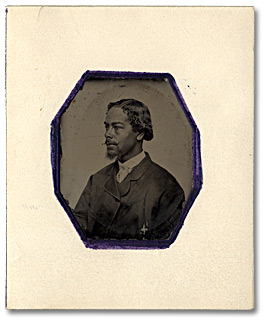 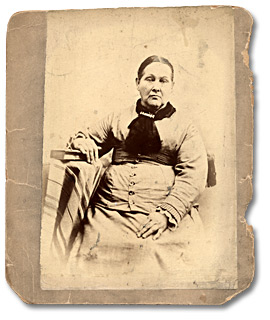 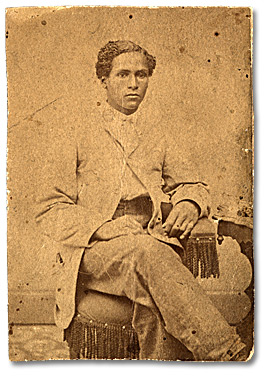 Nasa McCurdy, ca. 1850sArchives of Ontario, I0024780Permelia McCurdy, ca. 1880sArchives of Ontario, I0024814George D. McCurdy, ca. late 1860sArchives of Ontario, I0024777Born: 1816 in PennsylvaniaOccupation: carpenterBeliefs: ChristianSpouse: Permelia McCurdyEmigrated to Amherstburg in Canada West by 1856Active in local efforts to help refugee slaves arriving from the United States (the Underground Railroad)Built his own wooden home in AmherstburgBorn: 1821 in PennsylvaniaOccupation: mother and housewifeBeliefs: ChristianSpouse: Nasa McCurdyEmigrated to Amherstburg in Canada West before 1856, likely because of the U.S. Fugitive Slave Act of 1850Born 1851Occupation: steward, baker, politican, activistParents: Nasa and Permelia McCurdySiblings: Beliefs: ChristianWorked as Chief Steward for the Pittsburgh Steamship Company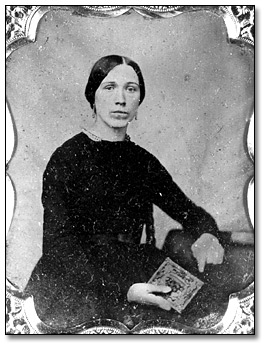 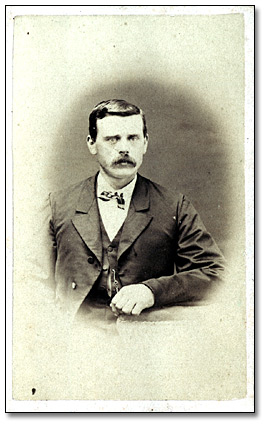 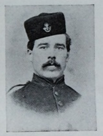 Rose (Wolverton) Goble, 1858Archives of Ontario, I0052368Alonzo Wolverton, ca. 1860sArchives of Ontario, I0073503Newton Wolverton ca. 1864Archives of Ontario, I0073498Born: Wolverton, Upper Canada in 1834Spouse: Jasper GobleSiblings: Alfred, Daniel, Alonzo, Jasper, Newton, and MelissaOccupation: mother and housewifeReligion: Christian (Baptist)Grew up in Wolverton HallMarried Jasper Goble in 1858 Moved to Goble’s Corners (near Woodstock, Canada West)Wrote letters to her siblings, directing the family’s affairsWrote about current political and social events in lettersBorn: 1841 in WolvertonSiblings: Alfred, Daniel, Jasper, Newton, Rose, and MelissaOccupation: soldier, millerReligion: Christian (Baptist)Grew up in Wolverton HallEducated in Cleveland, OhioEnlisted in the Union Army during the American Civil War in 1861Captured and held prisoner by the Confederate Army in 1864Served as second lieutenant in the 9th U. S. Colored ArtilleryBorn: 1846 in WolvertonSiblings: Alfred, Daniel, Alonzo, Jasper, Rose, and MelissaOccupation: soldier, teacherReligion: Christian (Baptist)Grew up in Wolverton HallEducated in Cleveland, OhioEnlisted in the Union Army during the American Civil War in 1861 at age 15Served in the militia guarding the Canada East border in with the United States during the Fenian Raids of 1866Taught math at Woodstock CollegeTaught in Texas, Manitoba, and British Columbia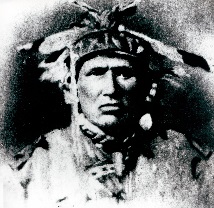 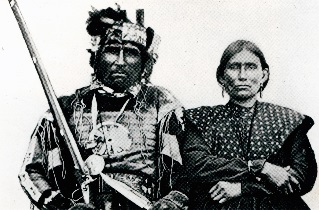 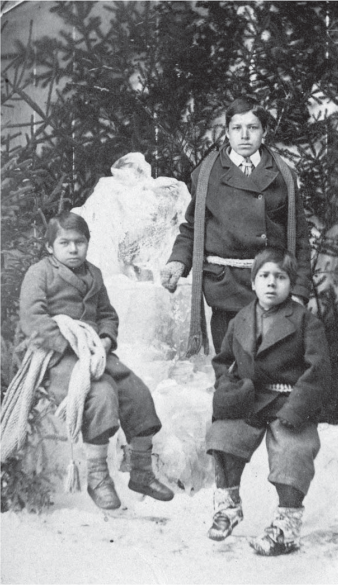 Chief Shingwaukonse, ca. 1850Shingwauk Residential Schools Centre Archive, 2011-017/001(002)Chief Augustin Shingwauk (with his wife Jeanne Pewandak), ca. 1880Shingwauk Residential Schools Centre Archive, 2011-017/001(007)Benjamin Pine and Jacob Erskine with David Nahwegahbowh, ca. 1870s Shingwauk Residential Schools Centre Archive, 2010-048/001(043)Born: near Lake Superior, 1773Occupation: Anishinaabe leader of Garden River First NationChildren: Augustine, Buhgwujjenene, John Askin, and George MessinoBeliefs: traditional Anishinaabe and Christian (Anglican)Emerged as a leader of Ojibwe warriors during the War of 1812In 1832 he travelled to York (Toronto) to secure support for education in his communityWorked to establish an Indigenous-led school – a “teaching wigwam” - for his community, to merge traditional and settler knowledgeSigned the Robinson Huron Treaty of 1850Born: Garden River, 1800Occupation: Anishnaabe leader and advocateSon of Chief ShingwaukonseSiblings: Buhgwujjenene, John Askin, and George MessinoBeliefs: traditional Anishinaabe  and Christian (Anglican)Became a Chief of the Garden River First Nation ca. 1854Worked with Rev. Edward Francis Wilson to open the Shingwauk Industrial Home in 1873, a school initially planned with Chief Shingwaukonse’s vision in mindBorn: Pine and Erskine were from Garden River First Nation, while Nahwegahbowh was from Sheguiandah First Nation on Manitoulin IslandOccupation: students at the Shingwauk Industrial Home in the 1870sPine ran away from the school once, but was returned and spent eight and a half years at ShingwaukNahwegahbowh was trained as a bootmaker at the schoolIn 1883, Pine left the school to work as a teacher In 1877 Erskine was taken from the school by his mother and began working as a labourerYearEvent / Development1850The Fugitive Slave Act is passed in the United States, stating that all escaped slaves were, when captured, to be returned to their masters and that officials and citizens of free states had to cooperate in this law; many free Black American citizens are targeted by slave catchers abusing the law. Thousands of Black Americans flee north to Canada West to evade capture, joining existing towns or establishing their own communities, including Buxton, Elgin, and Amherstburg.1851Formation of Canadian Anti-Slavery Society.1853Mary Ann Shadd Cary launches the Provincial Freeman in Chatham, Ontario, becoming the first Black woman in North America to publish her own newspaper.1854The first Canadian baseball team – the Young Canadians – is formed in Hamilton, Ontario.1855The American canal at Sault Ste. Marie completed this year, which opened Lake Superior to American and Canadian navigation.1855The Separate Schools Act is passed in the United Province of Canada, strengthening the system of publicly-funded Catholic schools in Canada West.1856The Grand Trunk Railway opens between Sarnia and Montreal, increasing the flow of goods and people across Southern Ontario and trade links with the American Midwest. Towns along its route swell in importance and population.1857An Act to Encourage the Gradual Civilization of Indian Tribes in this Province, and to Amend the Laws Relating to Indians is passed in Upper Canada, permanently disenfranchising all Indigenous peoples, and placing them in a separate legal category from other Canadian citizens.1861-1865The Civil War is fought in the United States; over 40,000 people from British North America enlist to fight in the conflict (the majority for the Union Army).1861Toronto’s first streetcar route starts operation. Streetcars are pulled by horses and operate from the Yorkville Town Hall to St. Lawrence Market.1863American President Abraham Lincoln authorizes the inclusion of Black soldiers in the Union Army during the Civil War; hundreds of Black Canadians enlist as soldiers for the Union , most to fight for the end of slavery in the United States.1864A government of Liberals and Conservatives - the “Great Coalition” - is formed to pursue a union of the British North American colonies; the Charlottetown Conference is held to persuade the representatives to endorse the Canadian plan for a broader federal union. A conference in Quebec City draws up the Quebec Resolutions, a plan for this union.1864First cheese factory in Canada opens in Ingersoll, Ontario.1865Ottawa becomes the permanent seat of the federal government in Canada, chosen by Queen Victoria.1865When American President Abraham Lincoln is assassinated, Canadians publicly mourn his tragic death. In Toronto, businesses close, and crowds attend memorial services.1866Canadian militia defeat the Fenians, a group of Irish-Americans organized in 1859 to oppose British presence in Ireland , who attempted to invade British North America through the Niagara Peninsulia at Ridgeway.1867The Parliament of the United Kingdom passes the British North America Act, forming the Dominion of Canada.1867Under the British North America Act, Indigenous peoples and land reserved for them were made a federal responsibility, as was their settler-imposed education.1867Under the British North America Act, voters must be male, 21 years of age or more, and a British subject by birth or naturalization.1867-1871A Liberal-Conservative coalition government rules the new Province of Ontario under Premier John Sandfield Macdonald.1868Thomas D'Arcy McGee, one of the fathers of Confederation, becomes Canada's first assassination victim at the hands of a Fenian sympathizer in Ottawa.1869The Canadian Parliament agrees to buy Rupert's Land - a vast trading territory stretching across modern-day Québec, Ontario, Manitoba, Saskatchewan, Alberta, Nunavut, and the Northwest Territories, then claimed by the Hudson's Bay Company - for $1.5 million. The purchase occurred despite the ongoing habitation of much of this territory by diverse Indigenous peoples.1869The Act for Gradual Enfranchisement of Indian is passed, requiring Indigenous peoples to meet a long list of conditions in order to apply for citizenship.1872The Dominion Lands Act is passed, which granted cheap and free land to settlers, an immigration policy targeting emigrants from Central Europe.1872The Ontario Legislature passes the Married Women’s Property Act, which gives a married woman the right to her own earnings, free from her husband’s control.1875Construction of the Canadian Pacific Railway begins at Fort William, Ontario.1876The Indian Act is passed, giving greater authority to the Department of Indian Affairs to intervene in Indigenous peoples’ lives, and to make sweeping policy decisions such as determining who was an “Indian,” managing Indigenous lands, resources and moneys, and promoting settler ideals of "civilization."1876The Toronto Women’s Literary Society is founded by Dr. Emily Stowe. It is an important moment for the suffrage movement in Canada, as its name disguises its real purpose of obtaining equal rights for women.Your Chosen Family Group:Your Chosen Family Group:Where did your chosen family group live in Ontario?How would this have changed their experience of the Era of Confederation? Did all members of your chosen family group have the right to vote, hold property, serve in the military, and sign legal documents? If not, why?How were the lives of your chosen family group impacted by the American Civil War? (look for direct *and* indirect impacts)How were the lives of your chosen family group impacted by establishment of residential schools? (look for direct *and* indirect impacts)How were the lives of your chosen family group impacted by the American Fugitive Slave Act?(look for direct *and* indirect impacts)Do you think your chosen family group benefitted from the creation of the Dominion of Canada? In what ways?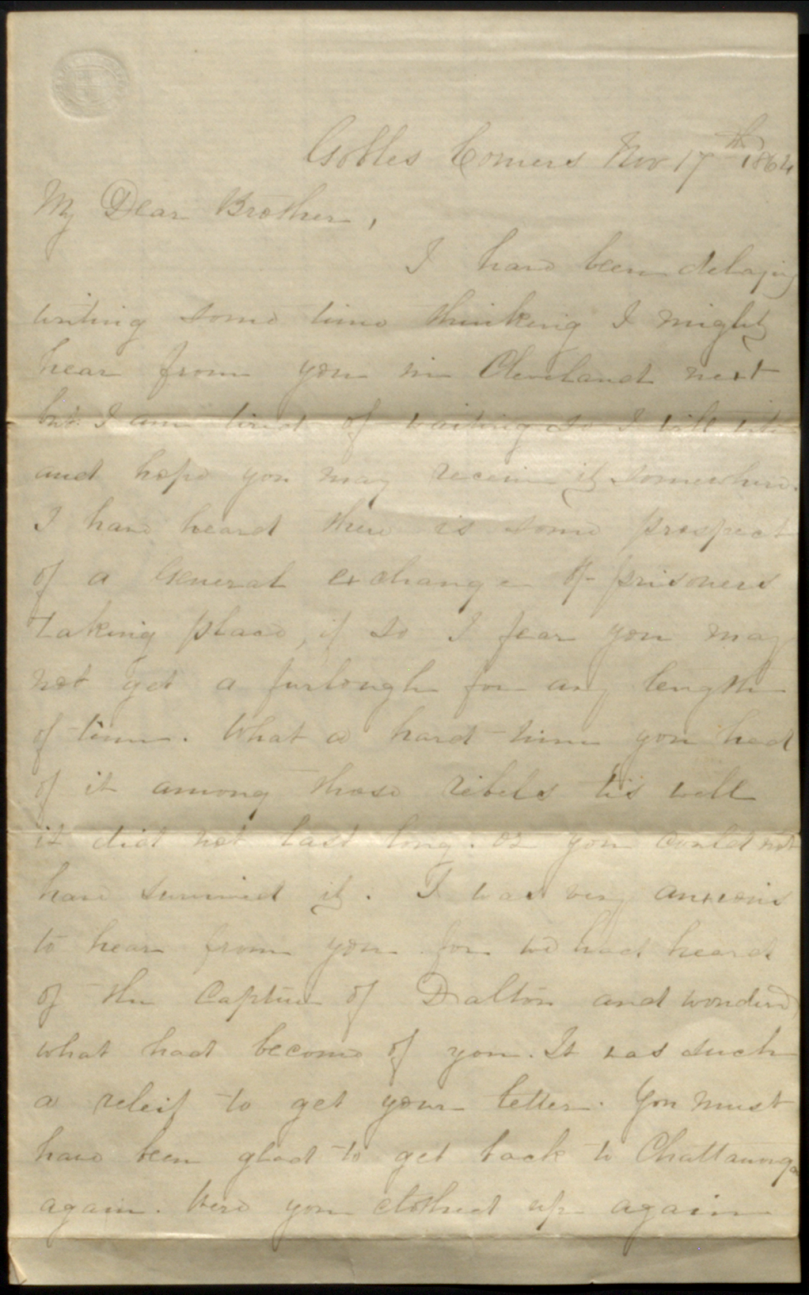 Letter from Rose Goble to Alonzo Wolverton, 17 November 1864Lois Darroch fonds, F 4354-6-0-37Archives of Ontario, F 4354-6-0-37_001 to F 4354-6-0-37_005Excerpts from this letter:“What a hard time you had of it among those rebels tis well it did not last long or you could not have survived it. I was very anxious to hear from you for we … wondered what had become of you. It was such a relief to get your letter.”“Just now is an interesting time in Canadian Politics. A Delegation of all the Provinces have been in Session some time, (and are through now) conferring about a Union of all the Provinces, both Canadas, New Brunswick, Nova Scotia, Newfoundland & Prince Edward’s Island under one Chief Governor. The result will not be made public until each individual Legislation has been conferred with.”“Various names have been proposed for the New Confederation. Arcadia, Acadia, Stadacona, New Britain, Britannica, Borelia, Tuponia, Quebec and Canada, are among those proposed.”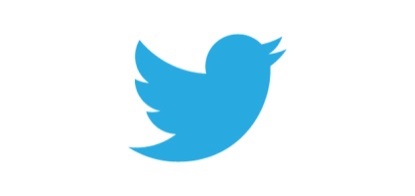 CriteriaLevel 1Level 2Level 3Level 4Knowledge and UnderstandingInterpret and communicate ideas and feelings drawn from primary and secondary sourcesDemonstrates a limited understanding of the elements of drama and the historical details from the research.Demonstrates some understanding of the elements of drama and the historical details from the research.Demonstrates a considerable understanding of the elements of drama and the historical details from the research.Demonstrates a thorough understanding of the elements of drama and the historical details from the research.Thinking/InquiryWrite in role in various forms, showing understanding of the complexity of a dramatic situation.Analyzes and uses primary source material for the drama sequence with limited effectiveness.Analyzes and uses primary source material for the drama sequence with some effectiveness.Analyzes and uses primary source material for the drama sequence with considerable effectiveness.Analyzes and uses primary source material for the drama sequence with a high degree of effectiveness.CommunicationCreate drama pieces, selecting and using a variety of techniques.Creates with limited effectiveness, a drama composition based on the themes and issues explored Creates with some effectiveness, a drama composition based on the themes and issues exploredCreates with considerable effectiveness, a drama composition based on the themes and issues exploredCreates with a high degree of effectiveness, a drama composition based on the themes and issues exploredApplicationDramatize material that they have researched from primary sources, and use it effectively in presenting scenesPresents a drama sequence based on improvisational work and primary sources with limited effectiveness and insight.Presents a drama sequence based on improvisational work and primary sources with some effectiveness and insight.Presents a drama sequence based on improvisational work and primary sources with considerable effectiveness and insight.Presents a drama sequence based on improvisational work and primary sources with a high degree of effectiveness and insight.